Welcoming Congregation 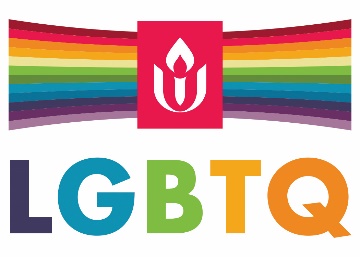 Assessment of CommitmentsRate how well each of the following commitments describes your congregation. If you Strongly Disagree (1), the statement does not describe your congregation at all. If you Strongly Agree (5), the statement describes your congregation perfectly. Record your reasons for your rating in the space below each item. In some questions, you are asked to independently rate your work supporting lesbian/gay/bisexual/queer people and your work supporting transgender/gender non-conforming people. DemographicsPlease complete the following optional demographic questions to help understand the results we receive.How would you describe your race or ethnicity? Pick one or more options.White/CaucasianHispanic/LatinoAfrican AmericanAsian/Pacific IslanderNative AmericanMultiracialHow would you describe your gender? Pick one or more options.FemaleMaleCisgenderTransgenderQueerGender non-conformingHow would you describe your sexuality? Pick one or more options.Straight/heterosexualGayLesbianBisexualQueerHow would you describe your current congregational status? Pick only one.Became a member in the last five yearsBecame a member six to ten years agoBecame a member more than ten years agoBecame a friend in the last five yearsBecame a friend six to ten years agoBecame a friend more than ten years agoFormer memberYouthNot associated with the congregationWhat is your generation? Dates are approximate, please choose the one option that feels most comfortable to you.WWII Generation (b. 1901-1924)Lucky Few/Silent Generation (b. 1925-1944)Baby Boomer Generation (b. 1945-1965)Generation X (b. 1965-1980)Millennial Generation (b. 1981-2000)Rising Generation (b. 2001-present)General comments:Thank you for completing this important survey.1 Strongly Disagree – 5 Strongly Agree1 Strongly Disagree – 5 Strongly Agree1 Strongly Disagree – 5 Strongly Agree1 Strongly Disagree – 5 Strongly Agree1 Strongly Disagree – 5 Strongly Agree1 Strongly Disagree – 5 Strongly Agree12345Don’t KnowOur congregation is inclusive and expressive of the concerns of people who are lesbian, gay, bisexual, transgender, and/or queer at every level of congregational life—in worship, in program, and in social occasions—welcoming not only their presence but the unique gifts and particularities of their lives as well. Lesbian/gay/bisexual/queerTransgender/gender non-conforming peopleReasonsReasonsReasonsReasonsReasonsReasonsReasonsOur congregation does not assume anyone’s affectional/sexual orientation and/or gender identity. Vocabulary of worship reflects this perception; worship celebrates diversity by inclusivity of language and content.ReasonsReasonsReasonsReasonsReasonsReasonsReasonsA lifespan understanding of the experience of lesbian, gay, bisexual, transgender, and queer persons is fully incorporated by our congregation throughout all programs, including religious education.Lesbians/gay/bisexual/queerTransgender/gender non-conforming peopleReasonsReasonsReasonsReasonsReasonsReasonsReasonsThe bylaws and other official documents of our congregation include an affirmation and nondiscrimination clause affecting all dimensions of congregational life, including membership, hiring practices, and the calling of religious professionals.ReasonsReasonsReasonsReasonsReasonsReasonsReasonsOur congregation engages in outreach into lesbian, gay, bisexual, transgender, and queer communities, both through its advertising and by actively supporting other lesbian, gay, bisexual, transgender, and queer affirmative groups.Lesbian/gay/bisexuals outreachTransgender/gender non-conforming/queer outreachReasonsReasonsReasonsReasonsReasonsReasonsReasonsOur congregation offers congregational and ministerial support for services of union and memorial services for persons who are lesbian, gay, bisexual, transgender, and/or queer, and celebrations of evolving definitions of family.Lesbian/gay/bisexuals outreachTransgender/gender non-conforming/queer outreachReasonsReasonsReasonsReasonsReasonsReasonsReasonsOur congregation celebrates the lives of all people and welcomes same-gender couples, recognizing their committed relationships, and equally affirms displays of caring and affection without regard for sexual orientation.Our congregation seeks to nurture ongoing dialogue between people of different affectional/sexual orientations and gender identities, and to create deeper trust and sharing.ReasonsReasonsReasonsReasonsReasonsReasonsReasonsOur congregation encourages the presence of a chapter of Interweave (Unitarian Universalists for Lesbian, Gay, Bisexual and Transgender Concerns).ReasonsReasonsReasonsReasonsReasonsReasonsReasonsOur congregation affirms and celebrates lesbian, gay, bisexual, transgender, and queer issues and history during the church year.ReasonsReasonsReasonsReasonsReasonsReasonsReasonsOur congregation, as an advocate for lesbian, gay, bisexual, transgender, and queer people, attends to legislative developments and works to promote justice, freedom, and equality in the larger society. It speaks out when the rights and dignity of lesbian, gay, bisexual, transgender, and queer people are at stake.Lesbians/gay/bisexual/queer advocatesTransgender/gender non-conforming/queer advocatesReasonsReasonsReasonsReasonsReasonsReasonsReasonsOur congregation celebrates the lives of all people and their ways of expressing their love for each other.ReasonsReasonsReasonsReasonsReasonsReasonsReasonsWe do not presume gender identity or expression, and encourage members to articulate their preferred personal pronouns.ReasonsReasonsReasonsReasonsReasonsReasonsReasons